Муниципальное автономное образовательное учреждение дополнительного образования «Детско-юношеская спортивная школа» Программа развития системы наставничества МАОУ ДО «ДЮСШ»Цель: Создание в МАОУ ДО «ДЮСШ» условий для профессионального роста молодых специалистов, способствующих снижению проблем адаптации и успешному вхождению в профессиональную деятельность молодого педагога. Задачи:  Обеспечить наиболее лёгкую адаптацию молодых специалистов в коллективе, в процессе адаптации поддержать педагога эмоционально, укрепить веру педагога в себя; Использовать эффективные формы повышения профессиональной компетентности и профессионального мастерства молодых специалистов, обеспечить информационное пространство для самостоятельного овладения профессиональными знаниями;  Совместно планировать развитие и роста профессиональных качеств молодых специалистов с наставником. Приобщать молодых специалистов к корпоративной культуре (под корпоративной культурой понимается устойчивый, сложившийся в процессе жизнедеятельности учреждения, стиль работы его сотрудников, принципы организации внутренних процессов учреждения и стратегии деятельности, обеспечивающих стабильное функционирование и развитие) учреждения, объединять вокруг традиций МАОУ ДО «ДЮСШ». Работа с молодыми специалистами строится с учетом трех аспектов их деятельности: Процесс повышения профессионализма молодых специалистов предполагается строить с учётом следующих факторов: уровень базового образования, насколько хорошо теоретически подготовлены; индивидуальных особенностей. уровень профессиональных потребностей педагога (каких результатов в своей деятельности хотят добиться) имеют ли практический опыт с детьми. Формы и методы работы с молодыми специалистами В современных условиях выпускник вуза, колледжа должен в максимально короткие сроки адаптироваться в новых для него условиях и практической деятельности. Сегодня наставничество заслуживает самого пристального внимания, в нем отражена жизненная необходимость выпускника учебного заведения получить поддержку опытного профессионала, который способен предложить практическую и теоретическую помощь на рабочем месте. Процесс наставничества затрагивает интересы трёх субъектов взаимодействия: обучаемого, самого наставника и организации-работодателя.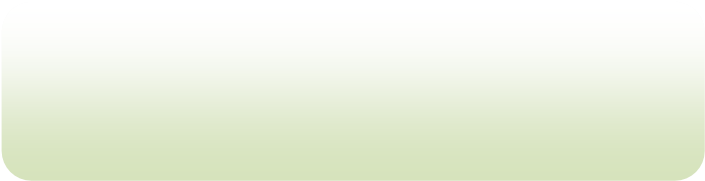 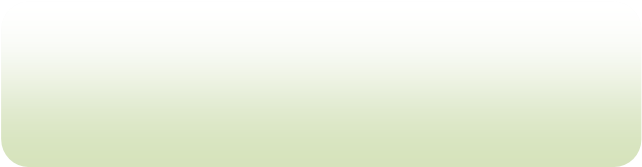 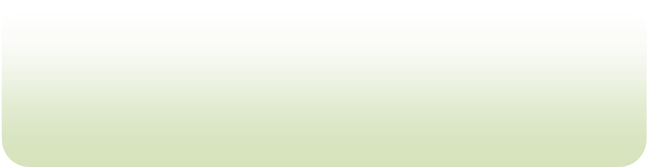 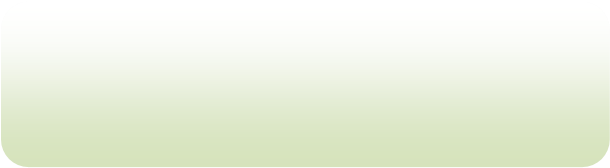 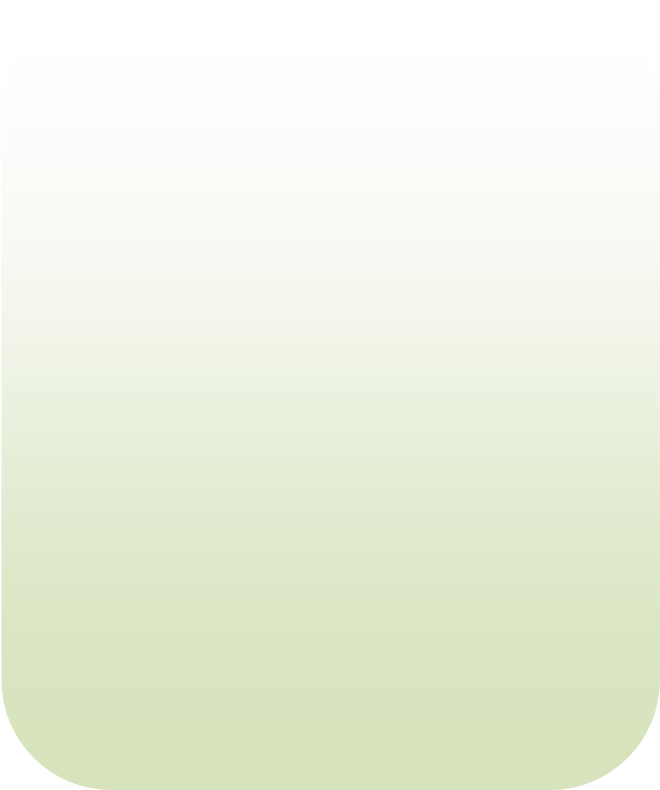 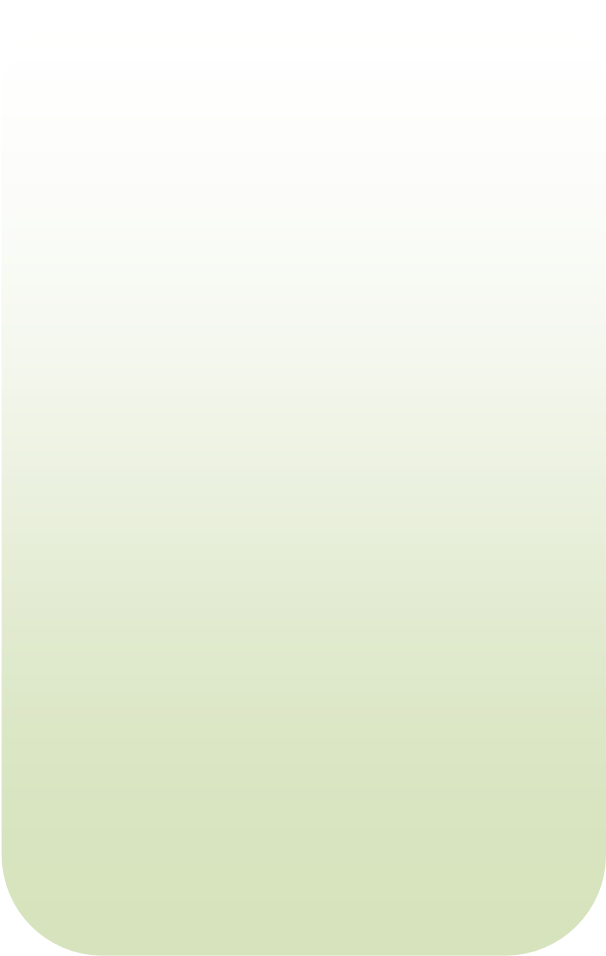 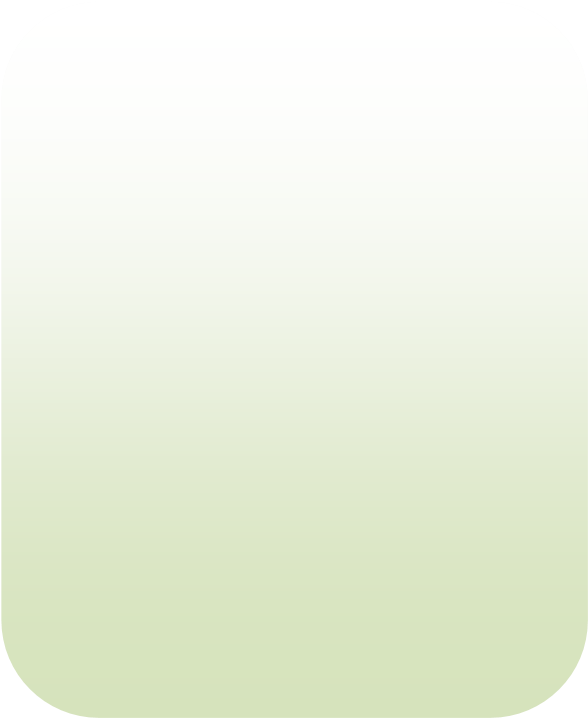 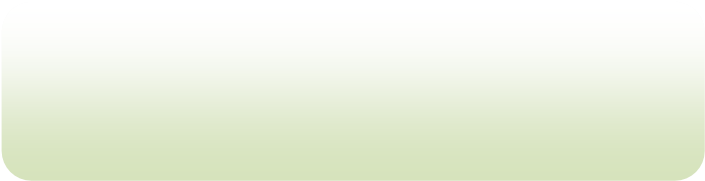 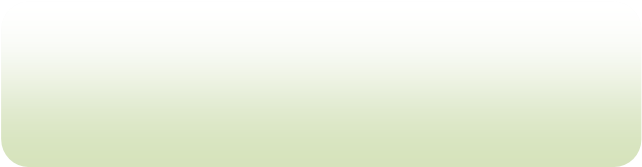 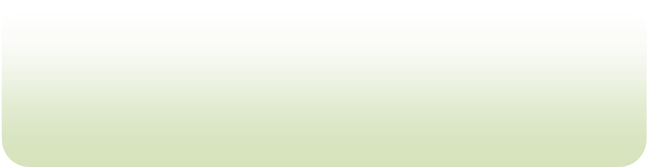 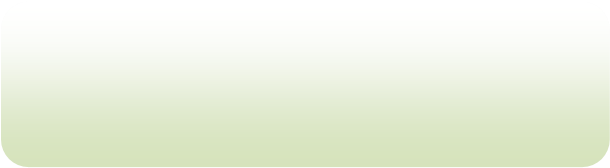 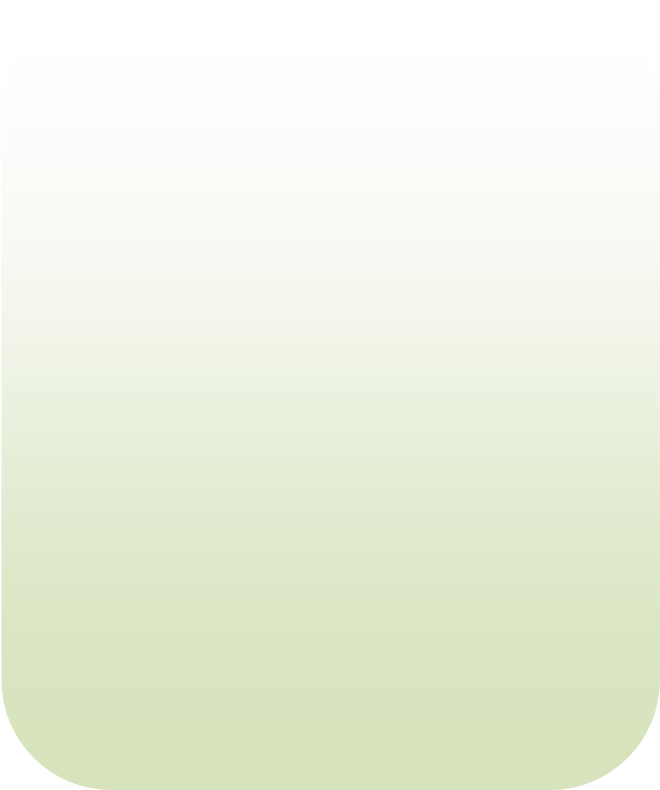 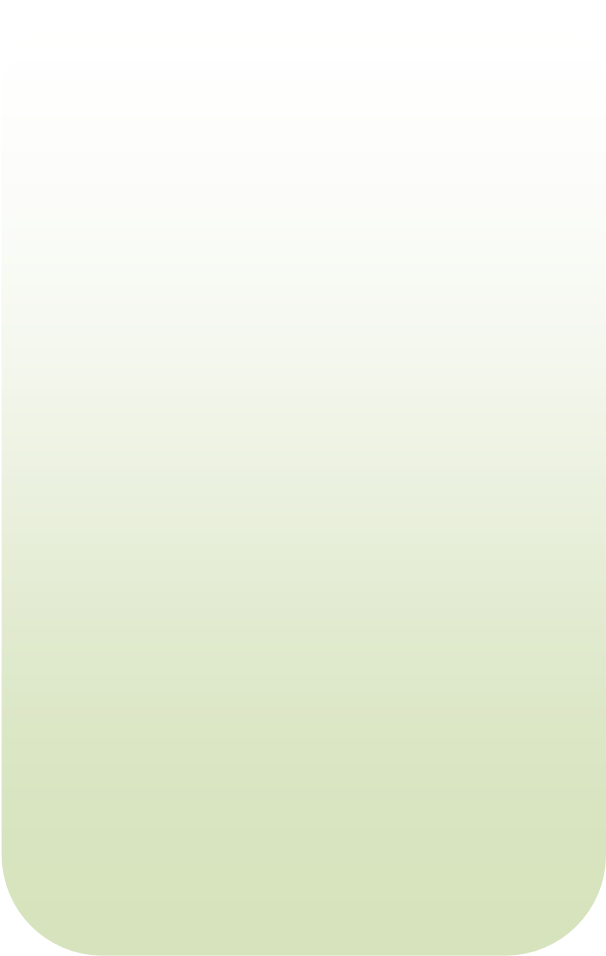 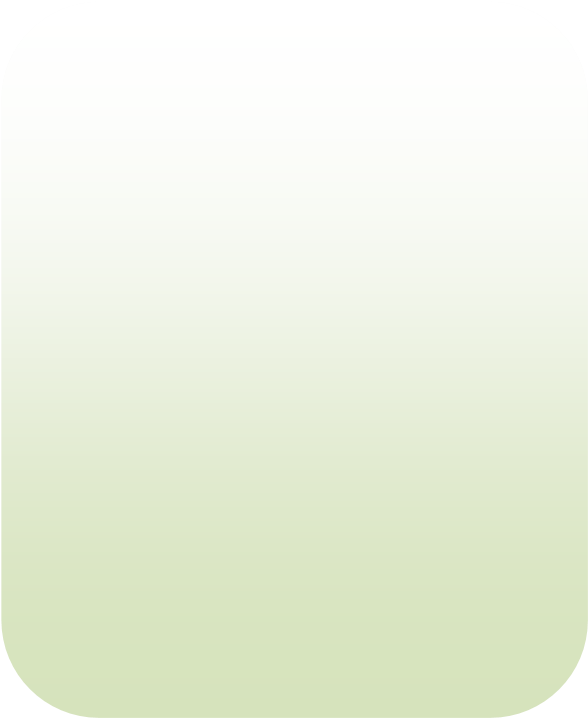       В работе наставников считается важным не допустить излишней опеки, так как он не сможет быстро и эффективно адаптироваться в среде учебно-тренировочного процесса и в дальнейшем организации физкультурно – спортивных мероприятий. Помощь молодому специалисту неизбежно влечет за собой оценку его педагогической деятельности. Наставник должен быть максимально тактичным в своих высказываниях, особенно если они носят критикующий характер.  Молодой тренер-преподаватель испытывает потребность в своевременной положительной оценке своего труда. Нередко мы анализируем работу тренера-преподавателя, руководствуясь внешними признаками. Спокойно на учебно – тренировочных занятиях – значит, все в порядке. Главное не внешняя дисциплина, а то, сумел ли педагог воспитать в процессе тренировочной деятельности качества, умения детей в определенной дисциплине или вида спорта, научил ли с уважением относиться к окружающим, умеет ли вовремяоказать помощь всем, кто в ней нуждается. Именно на это в первую очередь нужно обращать внимание, а, заметив педагогические успехи новичка, непременно отметить их вслух. Ведь похвала поднимает настроение, стимулирует, вселяет уверенность, повышает интерес к делу. Оценка деятельности молодых специалистов проводится в двух вариантах: аттестация на соответствие с занимаемой должности;аттестация на квалификационную категорию  мониторинг профессиональной деятельности молодого специалиста регулярная оценка (ежемесячная, ежеквартальная и ежегодная) влияет на премию и другие стимулирующие выплаты. В ходе этой оценки учитывается отношение к своим обязанностям, выполнение инструкций, выполнение индивидуальных планов работы и развития сотрудников, вклад в реализацию задач учреждения. Данный вид оценки регулируется положением по стимулирующим выплатам, а также внутренней оценки качества образования МАОУ ДО «ДЮСШ».  Мы считаем, что в коллективе, где опора на положительные качества тренера-преподавателя сочетается с высокой требовательностью к нему, живут хорошие традиции, дух высокой ответственности, товарищеской взаимопомощи, творческой инициативы, начинающий тренер-преподаватель быстро и безболезненно входит в педагогический коллектив. Под обучением молодых специалистов в детско - юношеской спортивной школе понимается: обучение педагога на рабочем месте, практика наставничества, участие в работе методического (тренерского) и педагогического советов; самообразование – самостоятельное изучение образовательной программы, работа по плану саморазвития; обучение на тематических курсах, курсах повышения квалификации; организация методического сопровождения деятельности молодых специалистов. Решать поставленные задачи нужно с учетом того, что в своем профессиональном становлении молодой специалист проходит несколько этапов: Результативность: Молодому педагогу самостоятельная работа по самообразованию позволит пополнять и конкретизировать свои знания, осуществлять глубокий и детальный анализ возникающих в работе с детьми ситуаций. У молодого педагога сформируется потребность в постоянном пополнении педагогических знаний, сформируется гибкость мышления, умение моделировать и прогнозировать воспитательно – образовательный процесс, раскроется творческий потенциал. АНКЕТА для молодых педагогов 1. Удовлетворяет ли вас уровень вашей профессиональной подготовки? Да Нет Частично 2.Каких знаний, умений, навыков или способностей вам не хватало в начальный период педагогической деятельности (допишите)?__________________________________________________________________________________________________________________________________________________________________________________________________________________________________________________________________________________________________________________________________________ В каких направлениях организации учебно-воспитательного процесса вы испытываете трудности? в календарно – тематическом планировании проведении УТЗ участие в проведении и организации мероприятий общении с коллегами, администрацией общении с учащимися, их родителями другое (допишите) _____________________________________________________________________________________________________________________________________________________________________________________________________________________ Представляет ли для вас трудность: формулировать цели учебно – тренировочных занятий; выбирать соответствующие методы и методические приемы для реализации целей занятия; мотивировать деятельность учащихся; подготавливать для учащихся задания различной степени трудности; активизировать учащихся в обучении; организовывать сотрудничество между учащимися; организовывать само и взаимоконтроль учащихся; другое (допишите)_____________________________________________________ Каким формам повышения 	квалификации своей профессиональной компетентности отдали бы вы предпочтение в первую, вторую и т. д. очередь (пронумеруйте в порядке выбора): cамообразованию семинару курсам повышения квалификации мастер – классам методическому (тренерскому) совету  индивидуальной помощи со стороны Заместителя директора по УВРиндивидуальной помощи со стороны наставника  	другое  (допишите)__________________________________________________________________________________________________________________________________________________________________________________________________________________________________________________________________________________ Если бы вам предоставили возможность выбора практико-ориентированных семинаров для повышения своей профессиональной компетентности, то в каком из них вы приняли бы участие в первую, во вторую и т. д. очередь (пронумеруйте в порядке выбора): типы занятий, методика их подготовки и проведения методы обучения и их эффективное использование в образовательном процессе приемы активизации учебно-тренировочной деятельности учащихся учет и оценка знаний учащихся психолого-педагогические особенности учащихся разных возрастов урегулирование конфликтных ситуаций формы работы с родителями формы и методы педагогического сотрудничества с учащимися другое (допишите) _____________________________________________________ «Старший тренерпреподаватель – молодой специалист»  "Молодой специалист – ребенок и его родитель"  "Молодой специалист – коллега" - создание условий для легкой адаптации молодого специалиста на работе;- обеспечение необходимыми знаниями, умениями, навыками;- обеспечение методической литературой, материалами перспективного планирования, дидактическими материалами,- знакомство с методическим кабинетом.- формирование авторитета педагога, уважения, интереса к нему у детей и их родителей;- оказание поддержки со стороны коллег. Этапы Содержание работы 1й этап 1-й год работы Период адаптации самый сложный период как для новичка, так и для помогающих ему адаптироваться коллег; задача: предупредить разочарование и конфликты, поддержать педагога эмоционально,  Адаптационная работа включает в себя: - беседа директора школы при приеме на работу молодого специалиста, знакомство его с должностной инструкцией, условиями труда, правилами внутреннего трудового распорядка, уставом ДЮСШ, традициями, определение рабочего места. Изучение 	нормативно-правовой 	базы. 	Ведение документации. -знакомство со спортивной школой, представление молодого тренера-преподавателя коллективу (выбираются те формы и методы, которые в конечном итоге будут содействовать дальнейшему профессиональному становлению молодого специалиста. От того, как новичка встретит коллектив во главе с руководителем, будет зависеть последующая успешность специалиста) укрепить веру в себя. -анкетирование (выявление затруднений в работе на начало года);  молодой тренер-преподаватель несколько дней под руководством наставника проходит стажировку у своего более опытного коллеги, т. е. они работают вместе с учебно-тренировочной группой детей наставника. За это время он знакомится с учащимися, родителями, изучает расписание занятий группы, документацию и т. д. Все возникшие вопросы обсуждаются после проведения УТЗ в присутствии наставника. по возможности начинающий педагог направляется в ту группу, где работает опытный тренер-преподаватель, который может быть его наставником, дать необходимые консультации, продемонстрировать занятия. Никакие советы, рассказы, объяснения не помогут так, как личный пример. дидактическая подготовка к проведению занятий и совместной деятельности с учащимися  оценка его педагогической деятельности. Старший тренер - преподаватель должен быть максимально тактичным в своих высказываниях, особенно если они носят критикующий характер.  Молодой тренер-преподаватель испытывает потребность в своевременной положительной оценке своего труда. -закрепление тренера – преподавателя (наставника) за молодым специалистом; поддержка просто необходима начинающему тренеру-преподавателю. Ведь мало быть талантливым и образованным. Если рядом не окажется мудрых наставников, то из начинающего педагога никогда не получится ценный специалист. составление совместного плана молодого специалиста и наставника;  Самообразование тренера – преподавателя – лучшее обучение (выбор методической темы.  Молодым тренерам - преподавателям предлагаются примерные темы по самообразованию, проводится анализ того, как спланировать работу над методической темой на год), разработка индивидуального плана профессионального становления. II этап  2-3- й годы процесс развития профессиональных умений, накопления опыта, поиска лучших методов и приемов работы с учащимися,изучение опыта работы коллег своего учреждения и других ДЮСШ;  повышение своего профессионального мастерства - посещение открытых мероприятий: методические объединения (МО) учителей физкультуры, участие в конкурсах профессионального мастерства, в том числе и формирования своего стиля в работе, соискание авторитета среди детей, родителей, коллег. дистанционно;  показ открытых учебно-тренировочных занятий на уровне школы; приобщение педагогов к подготовке и посильному участию в проведении методических (тренерских), педагогических советах; диспуты, деловые игры, мастер-классы, тренинги и многое другое. проведение семинаров- практикумов по темам. III   этап 4 - 5 й год работы - складывается система работы, имеются собственные разработки.  - тренер-преподаватель внедряет в свою работу новые технологии; IV - этап  6 й год работы  - происходят совершенствование, саморазвитие, обобщение своего опыта работы. 